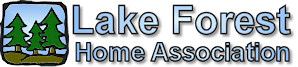 Lake Forest HOA Annual Meeting                 January 15, 2019Meeting MinutesLocation:  Lacey Fire Station #34, 8407 Steilacoom Dr., Lacey, WABoard members present:  Chris Sherin, Lorna Stewart, Nan White, Beckie Weatherford, Greg Langer,  and Judi DenneyBoard members absent: Chase TurnerGuests:  12Time started:     7:00 PM        2018 President’s Report Given by Vice President Chris Sherin - highlighted our CCR Team, Lakefront Park, electronic voting, new website, reducing monthly storage 2018 Treasurer ReportAs there were not enough homeowners present to vote on the 2019 budget, the budget for 2019 will be an operational budget See attached report for full details2018 ARC Report  Most requests for 2018 were fences, exterior paint, roofs and fences.Still working with a homeowner that built a fence that was different from fence approved 2018 CC&R Report 3 volunteers - 1 for each division that are anonymousSee attached report for full details2018 Communication ReportNo detailed report available2018 Events Report see attached report for full details2018 Maintenance Report~565 hours was spent by volunteers working around the neighborhood40-60 dead or sick trees were removed Thank you to all the volunteers that helped!see attached report for full detailsNew Business:Election of new board members: President, Vice President, TreasurerLee Robbins was nominated and approved as a new board member.New Officers are as follows:Chris Sherin - President - 1 yearGregg Langer - Vice President - 3 yearsSecretary - Lee Robbins - 3 yearsTreasurer - Beckie Weatherford - 3 yearsAt Large - Judi Denny - Events Committee                  Nan White - CC&R CoordinatorEnd Time :    7:.30 PM   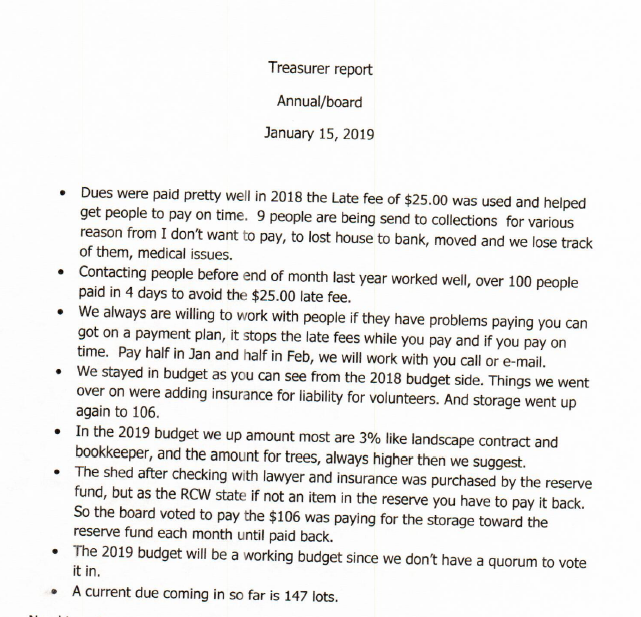 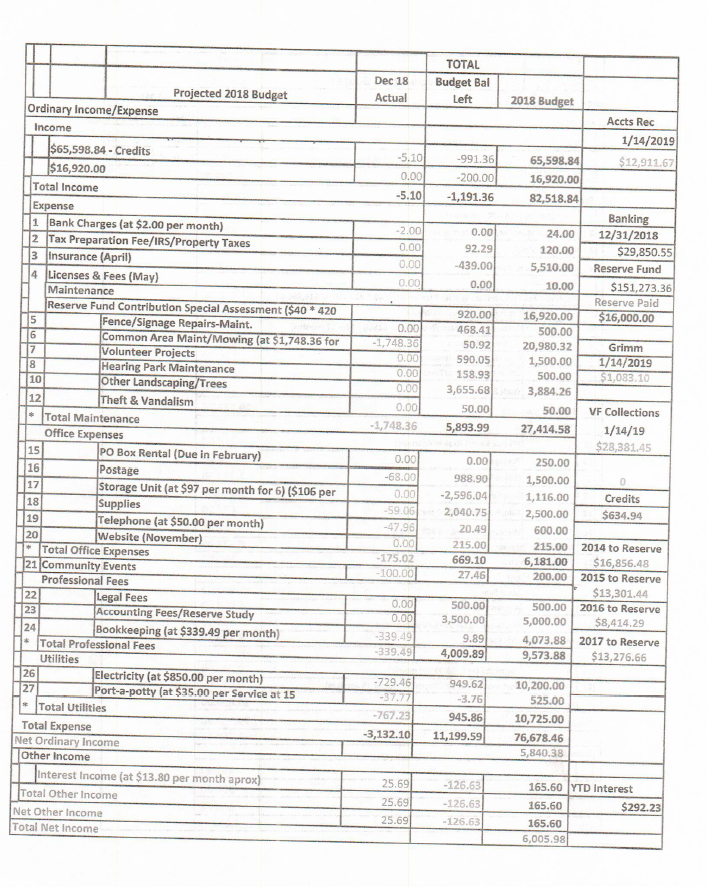 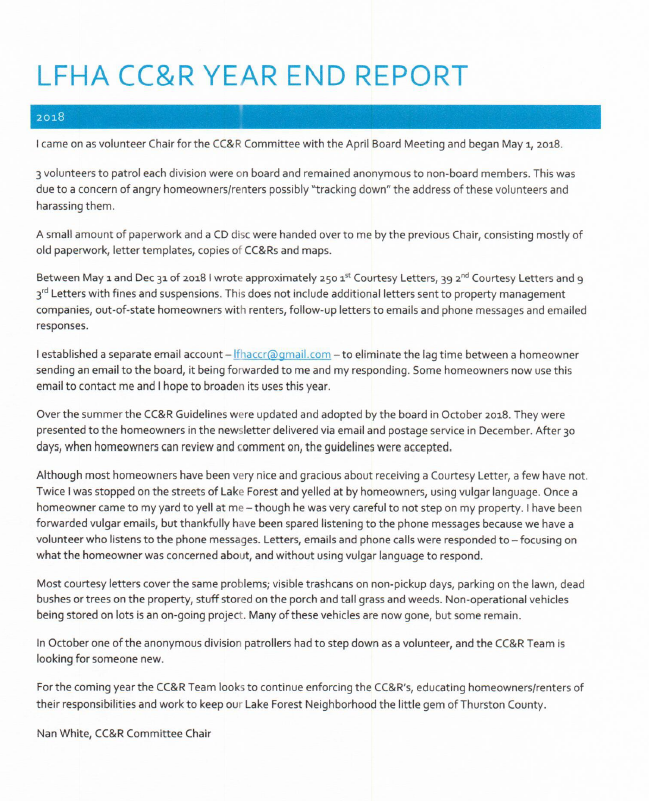 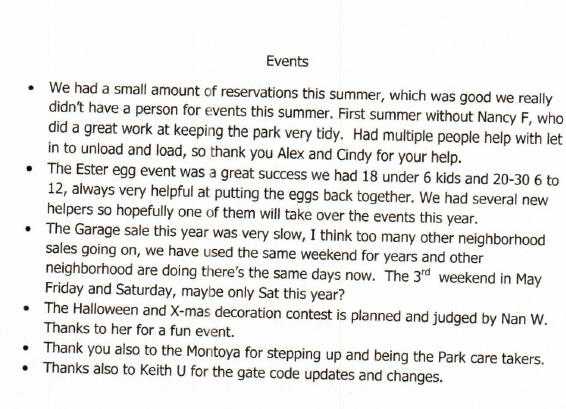 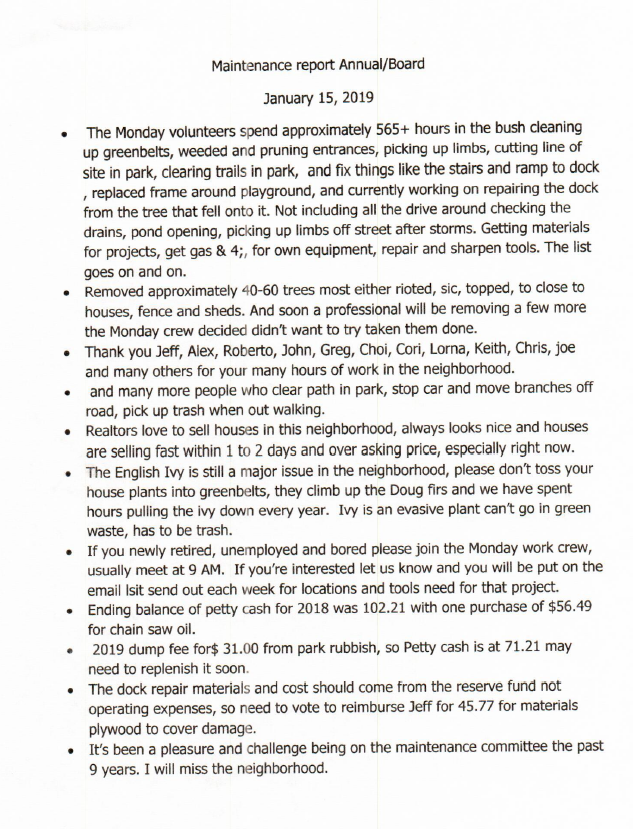 